Сроки проведения Чемпионата: 9 - 12 апреля 2024 годаСроки проведения соревнований: 9 апреля 2024 годаМесто проведения: Свердловская область, город Екатеринбург , ул.Агрономическая , д 50 БНазвание организации:  ГАПОУ СО «Уральский колледж бизнеса, управления и технологии красоты»Контактное лицо: Жданова Оксана Александровна  	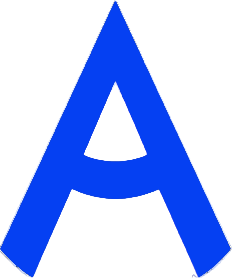 ПРОГРАММА ПРОВЕДЕНИЯ ЧЕМПИОНАТА СВЕРДЛОВСКОЙ ОБЛАСТИ «АБИЛИМПИКС» - 2024 ПО КОМПЕТЕНЦИИ «ВИЗАЖ»КАТЕГОРИЯ УЧАСТНИКОВ СТУДЕНТЫ1 день – 9 апреля 2024 годаЦЕРЕМОНИЯ ОТКРЫТИЯ (ОНЛАЙН), СОРЕВНОВАТЕЛЬНЫЙ ДЕНЬ1 день – 9 апреля 2024 годаЦЕРЕМОНИЯ ОТКРЫТИЯ (ОНЛАЙН), СОРЕВНОВАТЕЛЬНЫЙ ДЕНЬ1 день – 9 апреля 2024 годаЦЕРЕМОНИЯ ОТКРЫТИЯ (ОНЛАЙН), СОРЕВНОВАТЕЛЬНЫЙ ДЕНЬВремяМероприятиеМесто проведения8.30-9.00Прибытие участников, гостей, организаторов. Регистрация. Завтрак. город Екатеринбург, ул.Агрономическая, д 50 Б кабинет 2039.00-9.40Церемония открытия  Чемпионата Свердловской области «Абилимпикс», онлайн трансляция из студии «Дворца молодёжи»Подключение к онлайн трансляции с площадки проведения9.40-10.10Размещение участников по рабочим местам, адаптация на рабочих местах, инструктаж по технике безопасностигород Екатеринбург , ул.Агрономическая, д 50 Б кабинет 20310.30-11.30Выполнение модуля 1. «Окрашивание бровей. Коррекция бровей» Участники чемпионата выполняют на модели окрашивание бровей с помощью краски и выполняют коррекцию бровей с помощью пинцета.город Екатеринбург , ул.Агрономическая, д 50 Б кабинет 20311.30-12.00Обед.город Екатеринбург , ул.Агрономическая , д 50 Ббуфет( первый этаж)12.15-14.15Выполнение модуля 2. Выполнение «Креативный макияж невесты» по представленному референсу Участники чемпионата выполняют «Креативный макияж невесты» по представленному референсу (использование минимум 3 цвета теней и 1 элемента декора).город Екатеринбург , ул.Агрономическая, д 50 Б кабинет 20314.15 -16.00Мероприятия культурной части для участников и сопровождающих.-мастер-класс по созданию вечернего образа (макияж, прическа)-профессиональная проба: выполнение элементов фейс- арта с использованием грима;Рабочее заседание экспертов по компетенции, итоги третьего дня соревнований.город Екатеринбург , ул.Агрономическая , д 50 Бфойе (3 этаж)17.00Отъезд участников, гостей, организаторов4 день – 12 апреля 2024 годаЦЕРЕМОНИЯ ЗАКРЫТИЯВремяМероприятиеМесто проведения14.00-15.00Прибытие участников, гостей, организаторов. Регистрация. город Екатеринбург, ул. Агрономическая, д 50 Бкабинет 20315.00 - 16.30Церемония закрытия Чемпионата Свердловской области «Абилимпикс», онлайн трансляция из студии «Дворца молодёжи»Подключение к онлайн трансляции с площадки проведения или с площадки направляющей стороны 17.00Отъезд участников, гостей, организаторов.